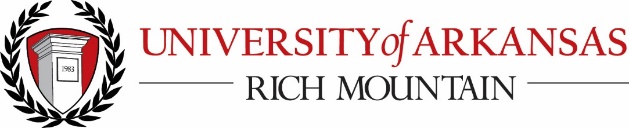 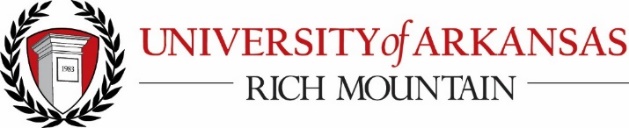 How would you rate this event?							1. How would you rate this event?	Excellent	Good	        Poor						Excellent	Good		PoorIn which areas do you feel that this event benefitted you? 			2. In which areas do you feel that this event benefited you?Circle as many as apply.								Circle as many as apply.contributing as a leader							a. contributing as a leadercontributing to society or the community					b. contributing to society or the communityinteracting with others							c. interacting with othersknowing more about myself						d. knowing more about myselfimproving overall knowledge						e. improving overall knowledgecommunicating better							f. communicating betterusing technology							g. using technologyexamining alternate/new ideas						h. examining alternate/new ideasusing research								i. using researchDo you feel that this type of activity should be offered more often?  		3.  Do you feel that this type of activity should be offered more often?Yes   No									Yes	NoIf no, please be sure to answer question #5 below.				If no, please be sure to answer question #5 below.How could we have modified or improved today’s activities?			4. How could we have modified or improved today’s activities?__________________________________________________			___________________________________________________